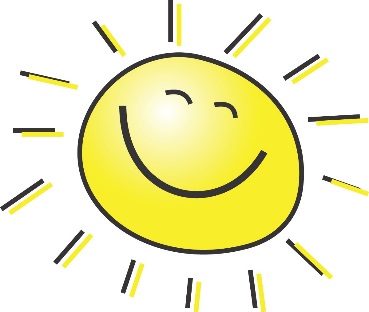 Månedsplan for Bærland SFO - Juni Ang. faste aktiviteter på månedsplanenVi setter opp faste aktiviteter på de forskjellige dagene i uken. Dette med tanke på at det skal være forutsigbart for barna. Aktivitetene er for de som har lyst å være med og det er alltid muligheter for selvbestemt lek. Ute velger mange barn å gjøre ting på fotballbanen. Der spiller noen fotball, noen turner, noen prøver seg på akrobatikk, andre igjen har rolleleker. I alle disse lekene er det kjekt at det er mange barn som er med. De finner hverandre på tvers av klassene og utvikler god kompetanse på å leke med eldre og yngre barn. DansejenterVi har noen flinke jenter som øver på dans sammen med Marita. De vil i juni fremføre dansen for alle barna på SFO.Siste skoledagSFO åpner når skolen slutter kl.10.55. Kl.13 deler vi barna i grupper og har en aktivitets løype på uteområdet. Der får barna prøvd seg på bowling, balansering, frisbee, baller i bøtte og mye annet. Etter endt økt koser vi oss med noe å spise.Vårværet Vi satser på at vi får fine og varme dager på SFO. Vi ønsker å være mest mulig ute. Aktivitetene vil vi tilpasse været. Rekordboka, hoppetau, hoppestrikk, stylter, ball-leker, bordtennis og lek i sandkassenBeskjeder til SFOSFO ber om at alle endringer av hjemtider (utover det som er vanlig) i størst mulig grad blir sendt på sms før kl.08.15. Da får vi endringen med på listen som vi lager hver dag. En sms er også en dokumentasjon på at en beskjed er sendt SFO og vi kan i ettertid lese beskjeden igjen. Alle får bekreftelse på at meldingen er lest. Når vi mottar telefoner kan det hende at beskjeden ikke blir utført med en gang pga. at et annet barn kanskje krever vår oppmerksomhet rett etterpå.Abonnere på hjemmesidenSFO legger ut artikler med bilder fra ting vi gjør. Ta en titt på skolens hjemmeside og velg SFO i venstre kolonne. Du kan også abonnere på hjemmesiden. Du vil da få en e-post når det blir lagt ut ny artikkel. Ved spørsmål eller beskjeder: SFO mobil: 902 87870Cowboy- og Indianeravdeling: 51614605 (kun i SFO sine åpningstider)SFO leder: 51614600 (sentralbord) 
Husk hjemmesiden vår: www.minskole.no/minskole/baerland                                               
E-post: baerland.skole@gjesdal.kommune.no. Her finner du vedtekter, månedsplaner og bilder av aktiviteter.UkeMandagTirsdagOnsdagTorsdagFredag221.Leker ute2.Bingo3.AMK1 klasse på basen2 klasse i akebakken196.Rekordbok7.Utebandy8.Leker ute9.Bingo10.AMK1 klasse på basen2 klasse i akebakken2013.Rekordbok14.Utebandy15.Leker ute16.Bingo17.AMK1 klasse på basen2 klasse i akebakken2120.Rekordbok21.Utebandy22.Siste skoledagSFO åpner kl.11Aktivitetesgrupper23.Sommer SFO for de som er påmeldt24.Sommer SFO for de som er påmeldt2227.Sommer SFO for de som er påmeldt28.Sommer SFO for de som er påmeldt 29.Sommer SFO for de som er påmeldt30.Sommer SFO for de som er påmeldt